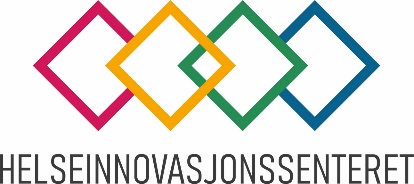 Innkalling til styremøte for Helseinnovasjonssenteret AS. Møte 3 2021Tid: Tirsdag 7. september klokken 1000 – 1400 Sted: Møterom 2, Helseinnovasjonssenteret, Øvre Enggate 8b, KristiansundSaksliste: Vedtakssaker: Sak 19/21      Godkjenning av saksliste Sak 20/21	Godkjenning av referat fra styremøte den 27 april 2021 (vedlagt)Sak 21/21	Revidert budsjett HIS 2021 (vedlagt)Sak 22/21	Fremtidige lokaliteter for HIS (vedlagt)Orienteringssaker:Sak 23/21     Adm. dir. rapport. (vedlagt)Sak 24/21     Regnskap per 30.08.2021 (vedlagt)Sak 25/21     Presentasjon av prosjekter i tilknytning til revidert budsjett         (legges frem i møtet)Diskusjonssaker:Sak 26/21    Strategisamling HIS (legges frem i møtet)Geir Dagfinn SylteAdm.dirSaksunderlag:VedtakssakerSak 19/21     Godkjenning av saksliste	  Direktørens forslag til vedtak:                                Sakslisten godkjennes. Sak 20/21	Godkjenning av referat fra styremøte den 27 april 2021 (vedlagt)Direktørens forslag til vedtak:  Referat vedtas. Sak 21/21     Revidert budsjett HIS 2021 (vedlagt)I forbindelse med justering i tildeling av statstilskuddet for 2021 fremlegges revidert budsjett for behandling i styret.                               Direktørens forslag til vedtak:  Revidert budsjett vedtas.Sak 22/21      Fremtidige lokaliteter for HIS (vedlagt)I sak 28/20 anbefalte styret adm. å planlegge en samlokalisering med   aktivitetene som bygges opp ved sykehuset i Kristiansund. I styremøtet  08/21 ble det gitt en orientering om fremdriften i dette arbeidet og at saken legges frem for behandling i styret i styremøte den 7 september 2021. I saksfremlegget har administrasjonen utarbeidet et beslutningsgrunnlag som vurderer ulike aspekter ved valg av fremtidige lokaliteter for Helseinnovasjonssenteret AS.Direktørens forslag til vedtak: Helseinnovasjonssenteret AS viderefører aktivitet på selvstendig lokasjon, men hvor det søkes aktivt samarbeid med de miljø som bidrar til å fremme senterets satsninger. OrienteringssakerSak 23/21     Adm. dir. rapport. (vedlagt)Det gis en orientering om status i Helseinnovasjonssenterets drift. Direktørens forslag til vedtak: Orienteringen tas til etterretning.Sak 24/21    Regnskap per 30.08.2021 (vedlagt)		      Regnskapet fremlegges til styrets orienteringDirektørens forslag til vedtak: Orienteringen tas til etterretning.Sak 25/21     Presentasjon av prosjekter i tilknytning til revidert budsjett          (legges frem i møtet)I statstilskuddet for 2021 er det gitt mulighet til utvidet ramme forutsatt at økt aktivitet dokumenteres i revidert budsjett. Det redegjøres nærmere for konkrete prosjekt som skaper økt aktivitet høsten 2021.Direktørens forslag til vedtak: Orienteringen tas til etterretning.Diskusjonssaker:Sak 26/21    Strategisamling HIS (legges frem i møtet)Det er planlagt strategisamling for HIS fra den 27 til den 28 oktober hvor det skal utarbeides strategi for perioden 2022 – 2024. Administrasjonen har utarbeidet grunnlagsmateriell og en skisse til strategiarbeidet som det ønskes innspill til fra styret.    Direktørens forslag til vedtak: 